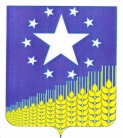 АДМИНИСТРАЦИЯ СРЕДНЕЧУБУРКСКОГО СЕЛЬСКОГО ПОСЕЛЕНИЯ КУЩЕВСКОГО РАЙОНАПОСТАНОВЛЕНИЕот __________ 2023 г.				                                                 	№ ___хутор Средние ЧубуркиО признании утратившим силу постановления администрации Среднечубуркского сельского поселения Кущевского района от 29 июня 2022 года № 69 «Об утверждении административного регламента предоставления муниципальной услуги «Выдача специального разрешения на движение по автомобильным дорогам местного значения тяжеловесного и (или) крупногабаритного транспортного средства»        В соответствии с частью 4 статьи 7 Федерального закона от 6 октября 2003 года № 131-ФЗ «Об общих принципах организации местного самоуправления в Российской Федерации», частью 5 статьи 2 Федерального закона от 20 июля 2020 года № 239-ФЗ «О внесении изменений в Федеральный закон «Об автомобильных дорогах и о дорожной деятельности в Российской Федерации и о внесении изменений в отдельные законодательные акты Российской Федерации» в части, касающейся весового и габаритного контроля транспортных средств», руководствуясь Уставом Среднечубуркского сельского поселения Кущевского района, в целях приведения в соответствие с действующим законодательством Российской Федерации нормативных правовых актов администрации Среднечубуркского сельского поселения Кущевского района, постановляю:           1. Признать утратившими силу постановление администрации Среднечубуркского сельского поселения Кущевского района от 29 июня 2022  года № 69 «Об утверждении административного регламента предоставления муниципальной услуги «Выдача специального разрешения на движение по автомобильным дорогам местного значения тяжеловесного и (или) крупногабаритного транспортного средства».2. Исполняющему обязанности начальнику общего отдела администрации Среднечубуркского сельского поселения Кущевского района (Колесниковой Д.П.) обнародовать настоящее постановление в специально установленных местах для обнародования и разместить в информационно-телекоммуникационной сети «Интернет» на официальном сайте администрации Среднечубуркского сельского поселения Кущевского района.3. Контроль по исполнению настоящего постановления оставляю за собой.4. Настоящее постановление вступает в силу со дня его обнародования.Глава Среднечубуркского сельского поселения Кущевского района                                                    Л.В. Чермонтеев